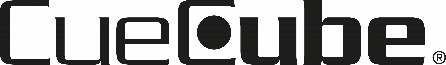 FOR IMMEDIATE RELEASEBilliard Accessory Manufacturer CUE CUBE® Introduces New Product ColorPlymouth, WI - December 30, 2016 - Cue Cube LLC, manufacturer of the original pool cue shaper and scuffer, has added a new color to its line of shaper/scuffers. Pink joins the existing powder coated colors lineup of black, blue, green, red, white and yellow. As with the other colors, pink is available with or without a key chain.The new color was introduced because of the growing popularity of pink in the sport, particularly in the areas of cues and cue cases. Scott Thomson, Cue Cube LLC General Manager, states that “pink has been trending upward in the billiards market and we are glad to be able to offer another color option to players”. Used by professionals and amateurs alike, the Cue Cube is made of solid metal with silicon carbide to last a long time. One side of this two-in-one tool shapes the cue tip to the proper radius while the other scuffs the cue tip to hold chalk and prevent miscues. In addition to its iconic Cue Cube, the company also makes the Shaft Slicker™. Made of soft high quality genuine leather on one side and a cleaning pad on the other side. The gentle, not abrasive, cleaning side removes the dirt and oils that accumulate on the cue from repeated use. After cleaning the specially treated soft natural leather smooths the shaft for a perfect stroke.All products are made in the USA at their Plymouth, Wisconsin facility, using high quality materials and manufacturing processes. For more information on Cue Cube and Shaft Slicker products, please visit www.cuecube.com. Media Contact:Scott J Thomson | 920.893.2823 | scott.thomson@cuecube.com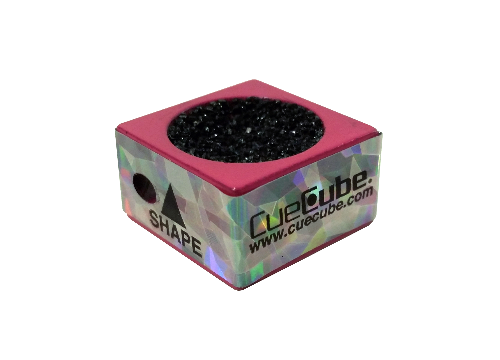 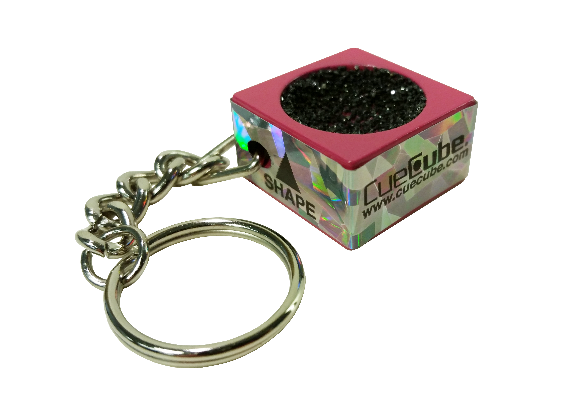 